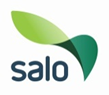 YLEIS-/ KOHDEAVUSTUSHAKEMUS 2024 Kansainvälinen toimintaValitse haettava avustusmuoto: Kohdeavustus  Yleisavustus
Hakijan tiedotHakemuksessa annettuja tietoja käsitellään EU:n yleisen tietosuoja-asetuksen edellyttämällä tavalla.Tärkeää- Mikäli yhdistyksellä ei ole rekisterinumeroa, tulee kohtaan merkitä yhdistyksen edustajan syntymäaika. Avustusta ei voi laittaa maksuun ilman rekisterinumeroa tai syntymäaikaa- Kohdeavustus myönnetään tosiasiallisia kuluja/ kuitteja vastaan. Kuitit tulee toimittaa viimeistään 1 kuukauden kuluttua tapahtumasta viestinnän suunnittelija Eija Laitiselle eija.laitinen@salo.fi - Kansainvälisen toiminnan vuoden 2024 avustusten maksatuksesta huolehtii viestinnän suunnittelija Eija Laitinen. Toiminta-avustus laitetaan maksuun päätöksen lainvoimaisuusajan jälkeenYhdistyksen/seuran virallinen nimiYhdistyksen/seuran virallinen nimiKotipaikkaSaajan tilinumero (IBAN)FI                     Pankkitunniste (BIC)Saajan tilinumero (IBAN)FI                     Pankkitunniste (BIC)Y-tunnus      - Rekisteröimisvuosi     PuheenjohtajaPuheenjohtajaPuhelinnumeroOsoiteOsoiteSähköpostiosoiteSihteeri     Sihteeri     PuhelinnumeroOsoiteOsoiteSähköpostiosoiteRahastonhoitajaRahastonhoitajaPuhelinnumeroOsoiteOsoiteSähköpostiosoite
 Haemme yleisavustusta yhdistyksen toimintaan:  Haemme kohdeavustusta seuraavan tapahtuman, tms. toteuttamista varten:
      Haemme kohdeavustusta seuraavan tapahtuman, tms. toteuttamista varten:
     Haettavan avustuksen määrä (€)Haettavan avustuksen määrä (€)Haettavan avustuksen määrä (€)Avustusta on haettu samaan tarkoitukseen myös muualta kuin Salon kaupungiltaEiKyllä. Mainitse taho:       Avustusta on haettu samaan tarkoitukseen myös muualta kuin Salon kaupungiltaEiKyllä. Mainitse taho:       Avustusta on haettu samaan tarkoitukseen myös muualta kuin Salon kaupungiltaEiKyllä. Mainitse taho:       LiitteetToimintakertomus ja tilinpäätös edelliseltä vuodelta Toimintasuunnitelma ja talousarvio haettavalle kaudelle Tilaisuuden/tapahtuman/hankkeen suunnitelma ja kustannuslaskelmaKohdeavustus: Tositteet tilaisuuden/tapahtuman/hankkeen kuluista (mikäli avustusta haetaan etukäteen, hakija sitoutuu toimittamaan tositteet jälkikäteen)Yhdistyksen säännöt (jos niitä ei ole toimitettu aikaisemmin tai jos ne ovat muuttuneet) LiitteetToimintakertomus ja tilinpäätös edelliseltä vuodelta Toimintasuunnitelma ja talousarvio haettavalle kaudelle Tilaisuuden/tapahtuman/hankkeen suunnitelma ja kustannuslaskelmaKohdeavustus: Tositteet tilaisuuden/tapahtuman/hankkeen kuluista (mikäli avustusta haetaan etukäteen, hakija sitoutuu toimittamaan tositteet jälkikäteen)Yhdistyksen säännöt (jos niitä ei ole toimitettu aikaisemmin tai jos ne ovat muuttuneet) LiitteetToimintakertomus ja tilinpäätös edelliseltä vuodelta Toimintasuunnitelma ja talousarvio haettavalle kaudelle Tilaisuuden/tapahtuman/hankkeen suunnitelma ja kustannuslaskelmaKohdeavustus: Tositteet tilaisuuden/tapahtuman/hankkeen kuluista (mikäli avustusta haetaan etukäteen, hakija sitoutuu toimittamaan tositteet jälkikäteen)Yhdistyksen säännöt (jos niitä ei ole toimitettu aikaisemmin tai jos ne ovat muuttuneet) Lyhyt esittely yhdistyksestä englanniksi (vapaaehtoinen)Lyhyt esittely yhdistyksestä englanniksi (vapaaehtoinen)Lyhyt esittely yhdistyksestä englanniksi (vapaaehtoinen)Muuta huomioitavaa Muuta huomioitavaa Muuta huomioitavaa Paikka ja päiväysPaikka ja päiväysPaikka ja päiväysAllekirjoitus ja nimenselvennys (Nimenkirjoitusoikeuden omaava henkilö)Allekirjoitus ja nimenselvennys (Nimenkirjoitusoikeuden omaava henkilö)Allekirjoitus ja nimenselvennys (Nimenkirjoitusoikeuden omaava henkilö)